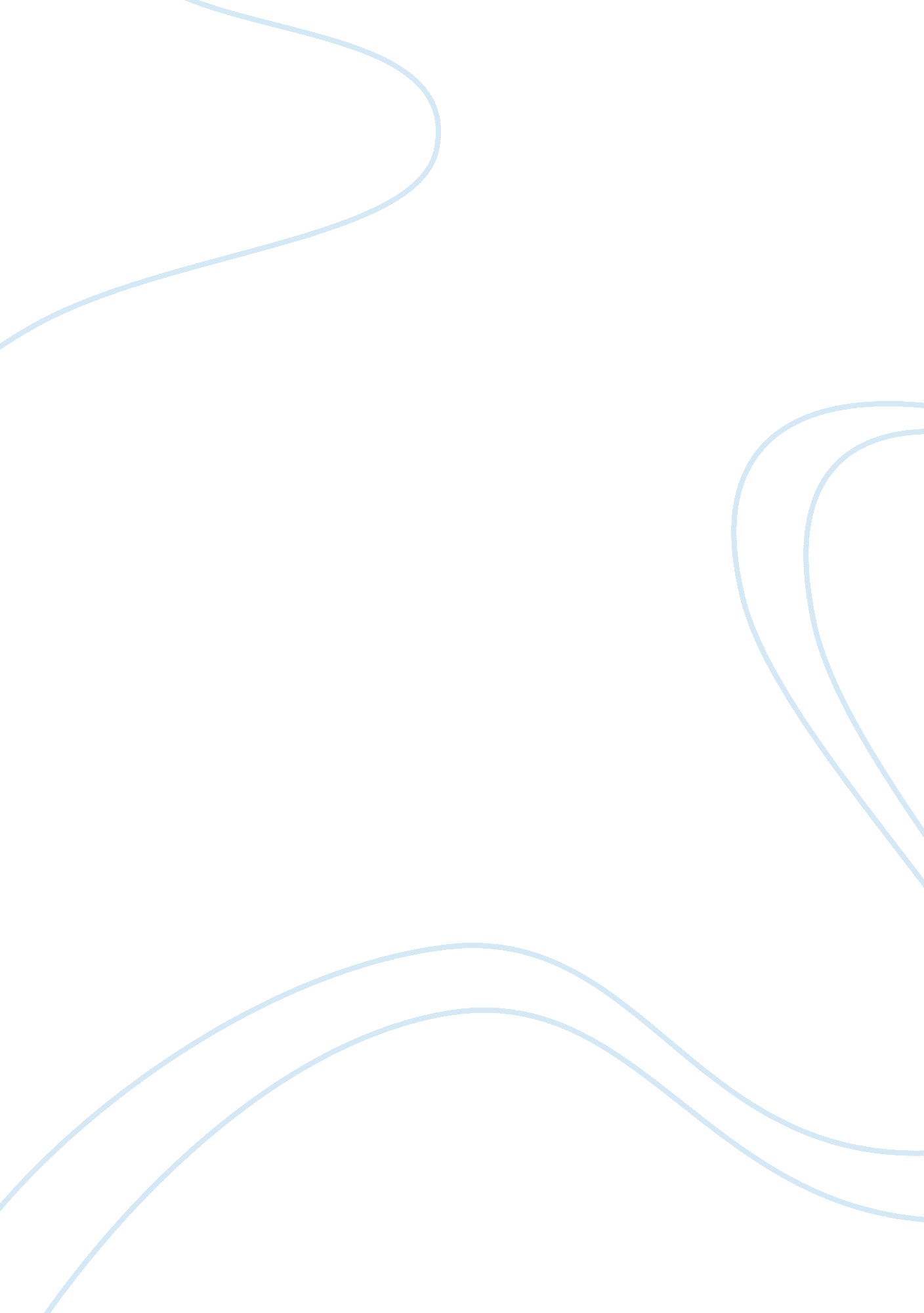 Fundamentals of effective resource control for manufacturing companiesBusiness, Management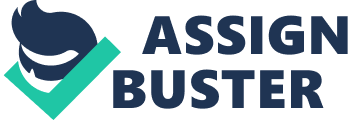 Use of finished goods in low-level scheduling and traditional MRP schedule 
a) Low-level scheduling 
This matches to an up close of what the customer needs, they work on the difference between their service and whatever the customer exactly needs to make sure that the variation is minimal as per the customer and further forecasting the demand and make a level for it in the period it produces it. 
b) MRP system: 
MRP system plays a major role in predicting what might lead to a significant difference from diverse seasons at given times. As a result, this forecasting capability may lead to a change in the inventory activities at that specific time. 
Common components for finished assemblies reduce purchasing costs and risk of poor forecasting. 
By the company realizing the fundamental components that its activities may require, it will subsidize the purchasing bill hence become more focused and specific to the materials needed in its operations. Given that they have prior information on the required materials, the company will not have to buy the unuseful materials which are thereof useless to the operation despite them being in the warehouse, thus, leading to a big waste of time and money. 
How Standard Work shortens the time required to become proficient at a task. 
Work standardization and quality practices promote easy work implementation by the workers. Notably, if the work system process is indicated adequately and controlled well, the workers will have knowledge of what to do. This leads to them working it out in a smooth way giving out the best results efficiently. 